Level 2 Training resource summary Suitable for use with Level 2 learners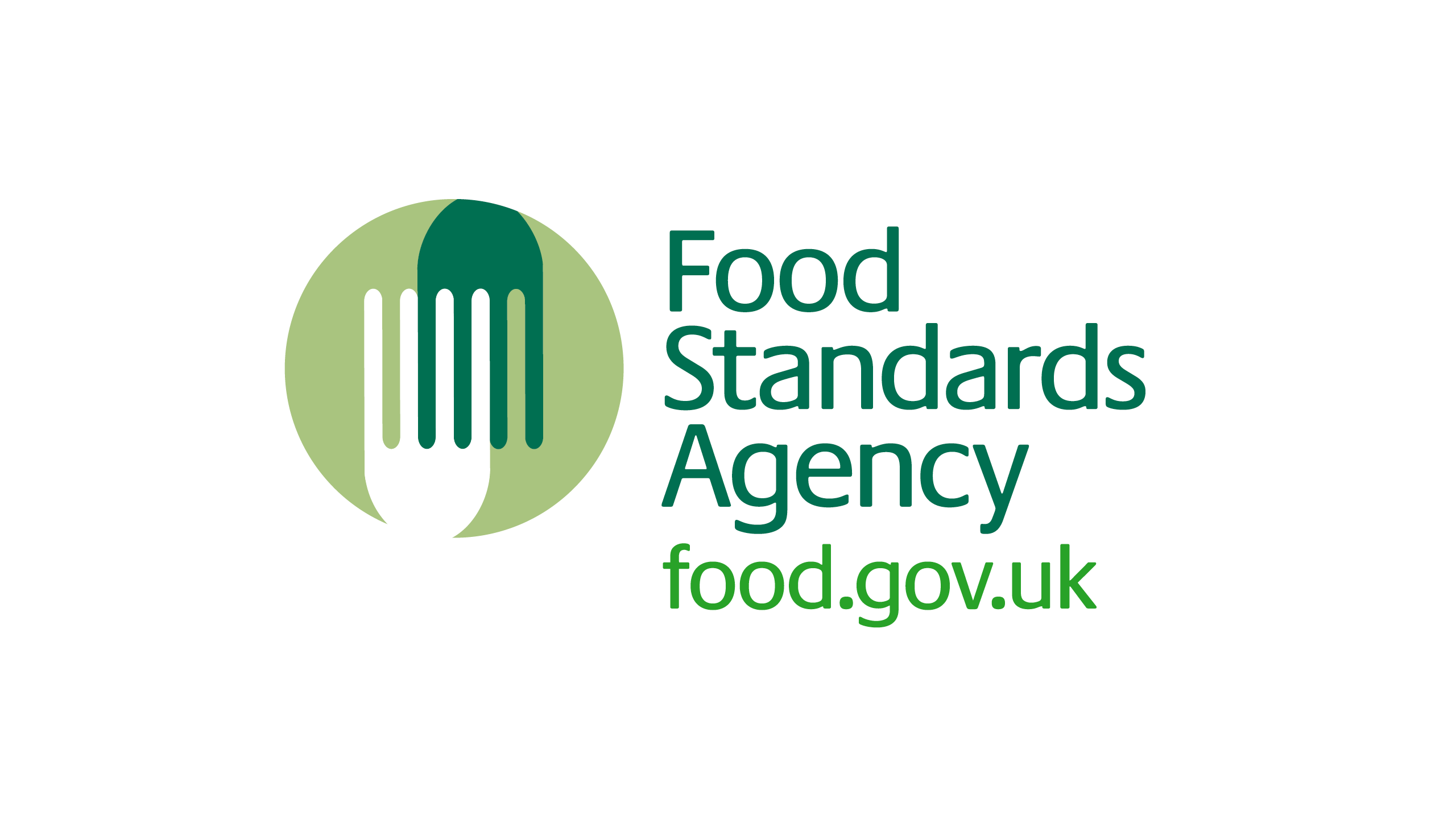 NumberTitleDescriptionLinked to other resourcesTime neededSM1The Calamity CaféIndividual or small group. For a list of potential hazards, identify the cross-contamination risks and suggest how they can be prevented.20-30 minutesSM2Cross-contamination – The journeyPractical exercise demonstrating transfer of bacteria around different areas15 minutes – 1.5 hoursSM3Safe methods – Cross-contaminationSmall group presentation.To prepare a poster identifying key safety points30 minutes – 2 hoursSM4Safe methods – Cleaning scheduleEither individually or in small groups. Prepare a cleaning schedule for items of equipment. More complex equipment for higher-level learners30 minutesSM5Safe methods – Fridge cleaning checklistEither individually or in small groups, prepare a cleaning audit form for a single item of equipmentSM920 minutesSM6Safe methods – Cooking checksIndividual or pairs, for a given list of menu items, describe how you would check they had been cooked safelySM815 minutesSM7Safe methods – Temperature checksExercise on calibrating and taking temperatures in refrigerated equipment30 minutes – 1.5 hoursSM8Safe methods – Checking your menuPairs or small groups, from a list of menu items, complete the ‘Checking your menu’ sheet from the SFBB packSM640 minutes – 1 hourSM14Preparing an induction training programmeCase study – to prepare a list of topics to be included as part of an induction, together with suggested delivery methods30 minutesREC2 Diary writingUsing blank diary pages, prepare examples of what should be recorded in a diary.REC1, HO1, HO2, HO310 minutesREC34-weekly reviewUsing an example of four weeks’ worth of diary pages, complete a 4- weekly reviewHO4, HO530 minutesREC4Preparing checklistsWorking in twos or threes, prepare an opening and closing checklist for a specified area.25 minutesREC5Auditing practiceDesign/use an audit form to conduct an audit.HO630–45 minutesQ3SFBB safe methods quiz10 question test10–15 minutesQ4Card gameUsing laminated cards, match questions and answers based on SFBB pack.15 minutesQ5Consolidation of safe methodsFrom a list of hazards, identify the relevant safe method. Answers summarised in a word searchPart 1 – 20 minutesPart 2 – 15 minutesQ6SFBB crosswordIndividually or in pairs, a method of testing SFBB knowledge20 minutes